Question  four diagram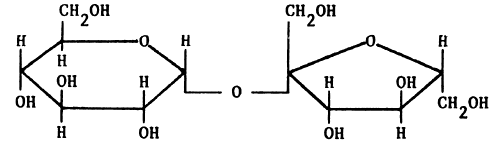 